Para: Comissão Coordenadora do Assunto: Credenciamento de orientadorPrezados membros da Comissão CoordenadoraSolicito  como Orientador Pleno de  no .Informo que o formulário de solicitação de (re)credenciamento e o arquivo eletrônico do Currículo Lattes dos últimos três anos foram enviados ao e-mail do Programa para serem encaminhados ao relator designado pela CCP.Cordialmente, Data:      Solicitante:      Assinatura do solicitante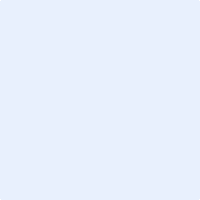 